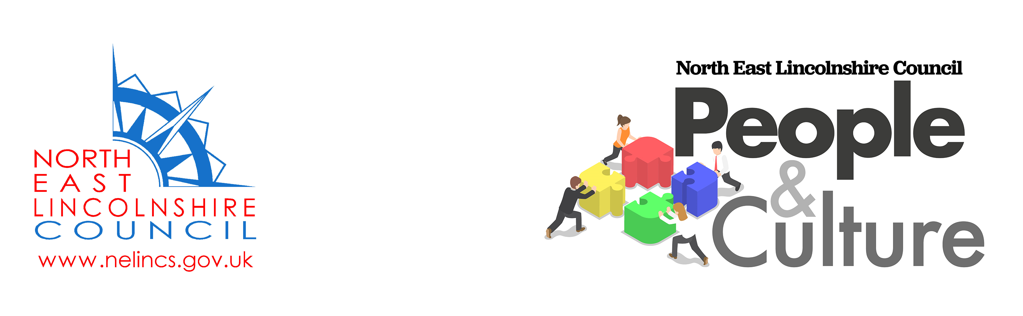 Job Title: - Reference: For P&CGrade: TBCValues:The council has an inclusive culture encompassing the following values which are at the heart of everything we do.  The values are:Valuing PeopleHonestyStriving for Continuous ImprovementOpennessCommitmentBehaving with IntegrityPurpose of the Role:Adult social care is operating in a period of significant change, with the advent of integrated care systems, and a national reform agenda. The assistant director role will take forward the programme of reforms and lead on the transformation of adult services in North East Lincolnshire.The post holder will assist the Director of adult services to perform the statutory function of the director of adult social services, ensuring the council meets its legal and statutory obligations as set out in the Local Authority Social Services Act 1970, The Care Act 2014 and oversees the statutory functions and strategic themes for adults to ensure that the Council achieves its ambition for place and people and deliver agreed transformational goals.As a member of the council’s extended leadership team deliver the strategic vision and:Engage residents and build community resilience Lead the workforce to think commercial, enabling and outcomesLead effective partner relationships and develop shared and integrated services. Be open to new possibilities. Position the council for a new future Safeguard the most vulnerable Main ResponsibilitiesAssist the director of adult services to provide clear and visible leadership and management to deliver better outcomes for people that will transform the area and achieve a new type of council.  Support the director of adult services in the development and delivery of the adult strategy in collaboration with health partners, to secure effective integration between health, care, children’s services and interfaces with housingProvide accurate, timely and relevant advice to the director of adult services as appropriate on those aspects of the agenda for which the post holder has lead responsibility, including legislative changes, the social care reform agenda, and best practice/innovative approaches to improved service delivery. Support and assist the director in budget and resource planning, including the development of effective strategies for managing demandAssist the director to enable corporate responsiveness to elected members; ensure that overall management attention, effort and controls are commensurate to risk and opportunity across the Council’s functions and activities; Work with the wider leadership team, health and care partners and assistant directors group as required to develop and implement transformational programmes of activity, ensuring where necessary the operational alignment of services, to realise outcomes in the priority areas for the Council and ensure that the council is prepared for future reform agendas across the health and care community, with a particular focus on quality improvement, performance and reducing inequality.To create and develop whole-system dynamic data reporting and intelligence to enable effective and efficient service delivery, making it easier of services users to access information, advice, services and enjoy a seamless experience of their health and care journey.To ensure the engagement of adults in NEL in the design, delivery and evaluation of services and responses to achieve outcomesEmployee SpecificationPrepared by:  Beverley ComptonDate: 7th June 2022Vision and Context  (where does the job fit in the organisation.)The post is situated within the adult services remit and will be part of the care and independence team, leading on the delivery of the council’s adult strategy and commissioned services within the adult health and social care agenda. The council has unique and well-developed partnership arrangements with social care, voluntary sector, community and health provider organisations with the aim of delivering integrated support for all adults, especially those with vulnerabilities or disadvantage. The adult strategy focuses on adult wellbeing and independence, placing the individual at the centre, and using principles of rights-based care to achieve a balance between personalisation, choice and risk. Most services are commissioned via the care and independence team, working across both health and care disciplines. Contract, performance and finance support is provided to the team from shared service teams, currently within the ICB.Key Contacts InternalLeadership Team – regular contact, to provide advice and recommendations, riskElected Members – regular contact, to provide advice and recommendations, riskService Managers – regular contact, to provide advice and guidance, riskOther Service Managers – regular – to see technical advice and guidance i.e. HR, Finance, LegalNELC – adult servicesThe role will include both formal and informal reporting to relevant portfolio holders, cabinet and scrutiny and a number of annual strategic documents. ExternalHumber and North Yorkshire ICBNHSE/I or successor organisationNorth East Lincolnshire Health and Care PartnershipHomes EnglandRegistered Housing ProvidersHousing CharitiesHouse builders/contractors/developersGLLEPEnvironment AgencyDimensions & Key MetricsThe role will be responsible for all Council activity in relation to adult social care, in conjunction with the director.Budget Overall accountability for the delivery of the adult services budget lies with the Director of adult services; however the assistant director post will support the strategic planning, risk management and delivery of the budget c£50mStaffing There are two direct reports to the assistant director post currently.AssetsThere are no assets aligned to the postOther contractsThe post holder will support the team to manage over 70 provider contracts c£40 - 49m total valueFunding The post will support applications for external funding, assist in the management of pooled funds, including Better Care FundIn relation to the adult social care reform agenda the postholder will be responsible for accessing new and emerging funding streams including the allocation of resources, where applicable to support providers in delivering adult social care fundingThe post will ensure that relevant statutory returns relating to funding are completed in accordance with government guidelines/requirementsExperienceEssential or DesirableMeasuredDelivering or commissioning adult social care functionsEssentialJob application, interviewPartnership working in complex and diverse systemsEssentialJob application, interviewDelivering complex change and improvement programmeEssentialJob application, interviewExperience of undertaking detailed reviews and consultations with the ability to present outcomes to inform the senior leadership and political leadership decision -making process.Essential Job application, interviewIn depth safeguarding experienceDesirableJob application, interviewExperience of managing large complex budgetsEssential Job application, interviewExperience of developing and implementing planning, commissioning and performance frameworks in a multi-disciplinary and partnership environmentDesirableJob application, interviewExperience of strategic planning and service delivery within a local government setting.EssentialJob application, interviewKnowledgeEssential or DesirableKnowledge and understanding of the relevant legal, commercial, political, operational and social aspects of a diverse and complex environment EssentialJob application, interviewKnowledge and application of risk management processesEssential Job application, interviewKnowledge and in-depth understanding of the Mental Capacity Act and Deprivation of LibertyEssentialJob application, interview, relevant training courses attendedKnowledge and understanding of the national social care agenda and experience of and ability to translate it into local solutions.Essential Job application, interviewKnowledge and understanding of the relevant regulatory frameworks and requirementsEssentialJob application, interview, records of continuing professional development Knowledge and application of the relevant social care legislation, including human rights, equalities and diversityEssential Job application, interview, records of continuing professional developmentSkills and AbilitiesEssential or DesirableMeasuredManagement and leadership skillsEssentialJob application, interview, records of continuing professional development, relevant qualificationResilient and flexible, able to work with competing priorities and manage time pressuresEssentialJob application, interviewAbility to develop and maintain good working relationships with a wide range of customers/stakeholders, developing a positive personal and organizational profile and building partnershipEssential Job application, interviewEffective communications and consultation skills, enabling inclusiveness and person- centred workingEssentialInterview process, relevant experience demonstrated in application formEffective negotiation skillsEssentialInterview process, relevant experience demonstrated in application formPolitically aware and competent in working with political leaders and groupsEssentialInterview process, relevant experience demonstrated in application formAbility to write clearly and concisely on a range of topics, to a range of audiencesEssentialJob application, interview processPresentation skills, to a wide range of audiences Essential Interview process, relevant experience demonstrated in application formIT skills – word, powerpoint, excel, TEAMSEssentialInterview process, relevant experience demonstrated in application formAnalytical/critical thinking skills, ability to develop business cases to generate the momentum for change and deliveryEssential Interview process, relevant experience demonstrated in application formTraining and QualificationsEssential or DesirableRelevant post-graduate or professional qualification in social care and/or health services (including social work/clinical), EssentialRelevant certificates/gradesMinimum Level 5 management/leadershipEssentialRelevant certificatesQualification in adult training or similar, with ability to train others as requiredDesirableRelevant certificatesQualification in procurement, commissioning, or financial management or accountingDesirableRelevant certificatesPrince 2 or other project or programme management qualificationDesirableRelevant certificatesLean/systems thinking or other process design qualificationDesirableRelevant certificatesEuropean Computer Driving Licence (ECDL) or other IT qualificationDesirableRelevant certificatesEmergency or contingency planning DesirableRelevant certificatesWorking ArrangementsThe working arrangements include flexible working hours to a maximum of 37.5 hours per week (full time); part time or job share may be offered for this roleN/AN/AThe postholder will be working to a “hybrid” pattern – part office based and part home working, based at the Municipal Offices, Town Hall Square, Grimsby as part of the care and independence team; N/AN/AThe postholder will report to the Director of adult servicesN/AN/ASome duties may require the postholder to attend meetings or events outside of usual office hours, occasionally at weekends.N/AN/AThe role will be part of the council’s emergency response arrangements; appropriate training will be provided to enable the postholder to fully participate in arrangementsN/AN/A